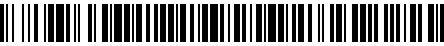 7649/U/2020-HSP Čj.: UZSVM/U/5062/2020-HSPČeská republika – Úřad pro zastupování státu ve věcech majetkovýchse sídlem Rašínovo nábřeží 390/42, 128 00 Praha 2 – Nové Město,za kterou právně jedná PhDr. Marie Ševelová, ředitelka Územního pracoviště Ústí nad Labem,na základě příkazu generálního ředitele č. 6/2019, v platném zněníIČO: 69797111adresa pro zasílání písemností: Úřad pro zastupování státu ve věcech majetkových, Mírové náměstí 3129/36, Ústí nad Labem-centrum, 400 01 Ústí nad Labem(dále jen „objednatel“)aBajger s.r.o.se sídlem Gogolova 29/2, 400 04 Trmice,kterou zastupuje Martin Bajger, jednatelIČO: 28701101DIČ: CZ28701101zapsaná v obchodním rejstříku u Krajského soudu v Ústí nad Labem, oddíl C, vložka 27491(dále jen „zhotovitel“)uzavírají podle ustanovení § 2589 a násl. zákona č. 89/2012 Sb., občanský zákoník, ve znění pozdějších předpisů, tentoDodatek č. 2 ke smlouvě o dílo č. 97/2019 ze dne 9. 8. 2019 ve znění Dodatku č. 1 ze dne 11. 12. 2019Důvodem uzavření dodatku č. 2 ke smlouvě o dílo č. 97/2019 ze dne 9. 8. 2019 ve znění dodatku č. 1 ze dne 11. 12. 2019 (dále jen „smlouva“) je nutné přerušení stavebních prací s ohledem na mimořádnou situaci v souvislosti se šířením koronaviru SARS-CoV-2 a v návaznosti na související mimořádná opatření vlády a ústředních orgánů státní správy. Tato změna nemění povahu veřejné zakázky.Čl. II odst. 3 smlouvy nově zní: „Termín komplexního dokončení díla je 31. srpna 2020.“Tento dodatek č. 2 ke smlouvě nabývá platnosti dnem jeho podpisu oběma smluvními stranami.Tento dodatek č. 2 ke smlouvě podléhá zveřejnění podle zákona č. 340/2015 Sb., o zvláštních podmínkách účinnosti některých smluv, uveřejňování těchto smluv a o registru smluv (zákon o registru smluv), ve znění pozdějších předpisů. Zveřejnění dodatku v registru smluv zajistí objednatel. Zveřejněním dodatku v registru smluv nabývá tento dodatek účinnosti.Tento dodatek č. 2 ke smlouvě je vyhotoven ve čtyřech stejnopisech s platností originálů, z nichž tři obdrží objednatel a jeden zhotovitel.Smluvní strany si tento dodatek č. 2 ke smlouvě přečetly, jeho obsahu rozumí a souhlasí s ním. Na důkaz svého souhlasu připojují své podpisy.V Ústí nad Labem dne                                                          V Ústí nad Labem dne15.04.2020                                                                             27.04.2020Česká republika-Úřad pro zastupování                                 Bajger s.r.o.státu ve věcech majetkových………………………………………                                      ……………………………………             PhDr. Marie Ševelová                                                           Martin Bajger     ředitelka Územního pracoviště                                                          jednatel                Ústí nad Labem